ОТЧЁТОб Чемпионате и Открытом Первенстве Федерации ММА России среди мальчиков и девочек (6-7, 8-9, 10-11 лет).В г. Люберцы, Московской области 29 сентября - 1 октября 2017г. прошел Чемпионат и Открытое Первенство Федерации ММА России. Эти соревнования собрали спортсменов из 10 субъектов РФ (г. Брянск, г. Воронеж, Республика Дагестан, Ивановская область, г. Нижний Тагил, Оренбургская область, Северная Осетия-Алания, Ставропольский край, Тверская область, г. Челябинск), 13 городов Московской области и г. Москвы, всего 275 спортсменов и 15 судей. Итоги Первенства среди мальчиков и девочек 6-7, 8-9 лет: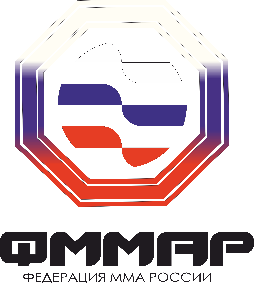 Список призеровЧемпионата и Открытого Первенства Федерации ММА России, раздел «Тактическая борьба» среди мальчиков и девочек 6-7 лет30 сентября 2017 г.                                                                                                                    г. ЛюберцыСписок призеровЧемпионата и Открытого Первенства Федерации ММА России, раздел «Тактическая борьба» среди мальчиков и девочек 8-9 лет30 сентября 2017 г.                                                                                                                   г. ЛюберцыСписок призеровЧемпионата и Открытого Первенства Федерации ММА России, раздел «Тактическая борьба» среди мальчиков и девочек 10-11 лет30 сентября 2017 г.                                                                                                                    г. ЛюберцыВ общекомандном зачете победителем стала команда г. Москвы, второе место – Московская область и третье место – Республика Дагестан.Главный судья                                                                          Поторокин М.А.Главный секретарь                                                                   Поторокина В.А.Весовая категорияМестоФамилия, имя победителяРегион21 кг1Едигарян АртурИвановская область21 кг2Лабазанов ДжабраилРеспублика Дагестан21 кг321 кг323 кг1Югай ВиталийОренбургская область23 кг2Рогожин КириллМосковская область23 кг323 кг325 кг1Свиридов Артёмг. Москва25 кг2Камилов КамильРеспублика Дагестан25 кг3Володин Богданг. Брянск25 кг3Берестов ДаниилМосковская область28 кг1Голоскоков Никитаг. Воронеж28 кг2Сердюк Глебг. Москва28 кг328 кг331 кг1Голоскоков Кириллг. Воронеж31 кг231 кг331 кг335+ кг1Омардибиров АбдуллаРеспублика Дагестан35+ кг235+ кг335+ кг3Весовая категорияМестоФамилия, имя победителяРегион25 кг1Вагин МаксимИвановская область25 кг2Муллин ГригорийМосковская область25 кг3Богдан Никитаг. Москва25 кг3Бурлаков Ярославг. Москва30 кг1Абузаров ИсмаилМосковская область30 кг2Пойманов Кириллг. Воронеж30 кг3Алексеенко Матвейг. Брянск30 кг3Пашкевич Никитаг. Москва35 кг1Абдрахманов ВладиславМосковская область35 кг2Ивашнев Максимг. Москва35 кг3Кондрашов ВикторМосковская область35 кг3Пуршев РоманМосковская область35 кг1Лещева АннаМосковская область35 кг135 кг235 кг340 кг1Шмигирилов Даниилг. Воронеж40 кг1Расулов РасулРеспублика Дагестан40 кг2Муродов БилолМосковская область40 кг3Павленко МаркМосковская областьВесовая категорияМестоФамилия, имя победителяРегион31 кг1Бурдин АлександрМосковская область31 кг2Махмудов Нариманг. Москва31 кг3Славин Тимург. Москва31 кг3Махмудов Рамазанг. Москва35 кг1Сабиров АбдуллахМосковская область35 кг2Кирьянов КириллМосковская область35 кг3Сунгатуллин Дамирг. Москва35 кг340 кг1Смирнов Всеволодг. Москва40 кг2Сметанин ИльяМосковская область40 кг3Артеменков Иванг. Москва40 кг3Фролов ИльяИвановская область45 кг1Чумаков Абубакарг. Москва45 кг2Фролов ЯрославМосковская область45 кг345 кг350 кг1Меджидов МагомедРеспублика Дагестан50 кг2Выдрин ВладимирМосковская область50 кг3Ферулев ГлебМосковская область50 кг350+ кг1Нурмагомедов ЮсуфРеспублика Дагестан50+ кг2Валиев ВалиРеспублика Дагестан50+ кг350+ кг3